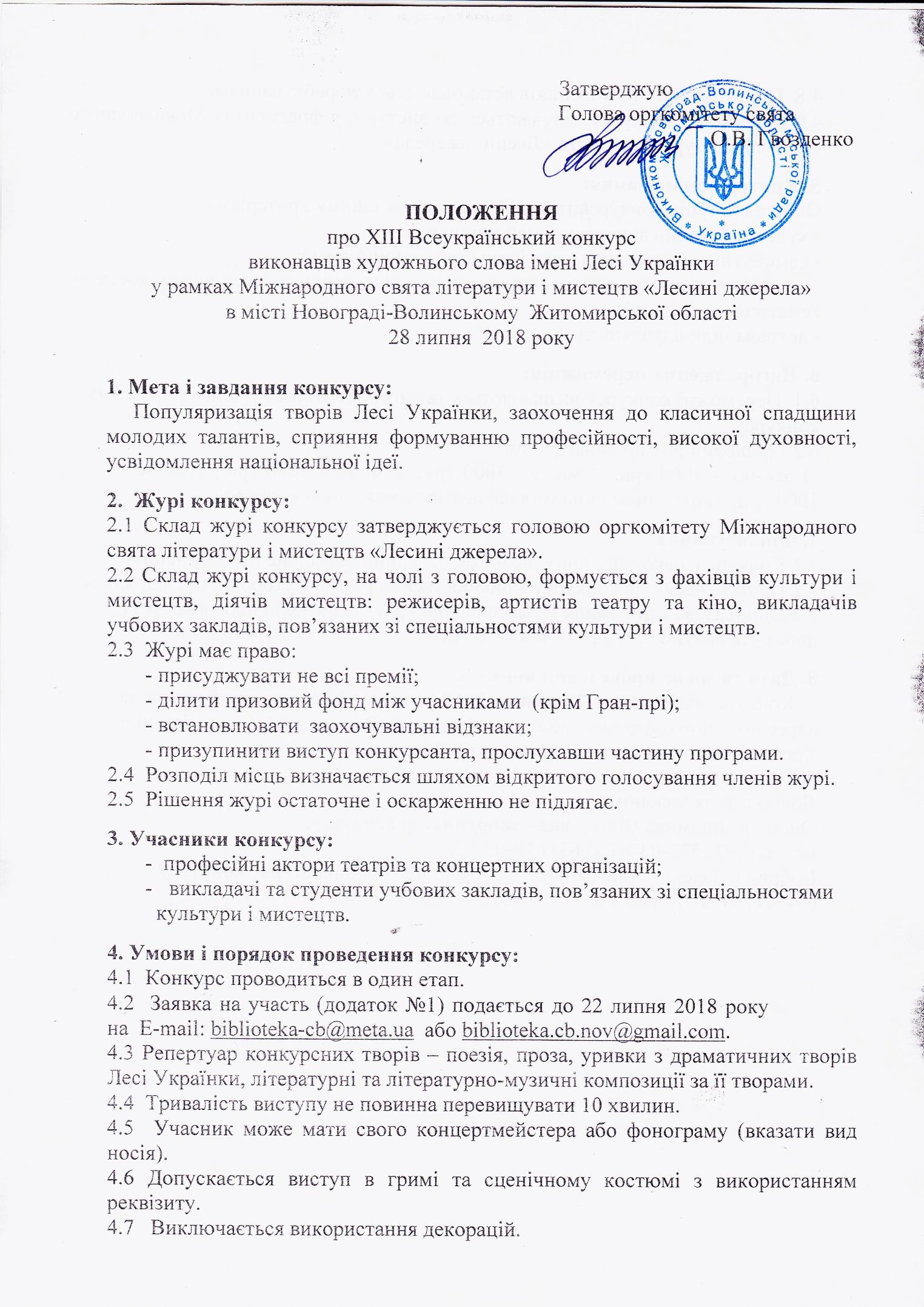    Порядок виступів учасників встановлюється жеребкуванням.Переможці конкурсу залучаються до виступів у фрагментах Міжнародного свята літератури і мистецтв «Лесині джерела».Критерії оцінювання: Оцінка виступів конкурсантів здійснюється за такими критеріями:художній рівень виконавчої майстерності;самобутність виконання (оригінальність, емоційність);сценічна культура (поведінка на сцені, відповідність сценічного костюму тематичному образу);яскрава індивідуальність.Нагородження переможців:Переможці конкурсу визначаються та нагороджуються у день проведення конкурсу.Грошовий розмір винагороди:Гран-прі - 4000 грн., 1 місце - 3000 грн., 2 місце - 2000 грн., З місце - 1000 грн. з врученням дипломів лауреатів та учасників конкурсу.Фінансування:Конкурс є некомерційним заходом, вступний внесок не передбачений.Проїзд учасників конкурсу здійснюється за рахунок сторони, що відряджає.Одноразове харчування учасників конкурсу, за потреби проживання (1 доба) - за рахунок організаторів конкурсу.Дата та місце проведення конкурсу:Конкурс відбудеться 28 липня 2018 року в Музеї родини Косачів за адресою: Житомирська обл., м. Новоград-Волинський, вул. Родини Косачів, 5-А, початок о 12.00 год., жеребкування о 11.00 год.Довідки за телефоном:Онищук Людмила Вікторівна - координатор конкурсу, моб.т, (097) 532-03-83; (063) 618-02-12;Кобрина Олена Анатоліївна - помічник координатора конкурсу,(04141) 5-30-78 (роб.), моб.т. (093) 614-93-93, (099) 235-30-31, (067)829- 27-27